Collective Worship 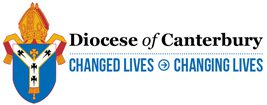 Theme: Who needs help? – A response to Black Lives MatterPlease note: These are just ideas to support your own planning – please change, adapt and tweak for your school and children. You do not have to follow these plans exactly as they have been written. Please watch any video clips first to check the suitability for your school context. GatherEngageRespondSendLight the candle Leader: This is the day the Lord has made.Response: Let us rejoice and be glad in it. NOTE: This act of worship has been written to raise awareness of the Black Lives Matter protests in our schools. Many people have been heard saying ‘all lives matter’ so why are people only focusing on black lives? The theme of this act of worship is to illustrate that, yes all lives matter, but at times, the lives of those who are vulnerable, marginalised, abused or persecuted need protecting and rescuing more than others. The Bible is clear, that standing up for injustice and caring for those marginalised in society is a priority. The parable of the Lost Sheep has been used to illustrate this point. All the sheep were precious to the shepherd, but the one that was lost needed his help more, because it was lost and in danger. The other 99 sheep were safe and well, so the shepherd could give his sole attention to the lost one. Our role as ‘Shepherd’ on Earth is to stand up for the vulnerable, help those who need rescuing, call out and not ignore situations of racism. This act of worship could be separated into two different acts of worship if necessary.The Power point presentation is in two parts due to the size of file. Please copy the slides from part 2 to add to part 1. Please adapt this PowerPoint to suit the context of your schoolSlide 2 – Please adapt to suit your school liturgy.Slides 3 and 4 – Discuss with the children these images. Why are the people protesting? What are they standing up for? Slide 5 – ‘My dear brothers, never think that some people are more important than others. Suppose someone comes into your church meeting wearing very nice clothes and a gold ring. At the same time a poor man comes in wearing old, dirty clothes. You show special attention to the one wearing nice clothes. You say, “Please, sit here in this good seat.” But you say to the poor man, “Stand over there,” or “Sit on the floor by my feet!” What are you doing? You are making some people more important than others.James 2: 1-4The Bible is full of passages that explain God’s design for the world he created; one of unity and where all are equal. This passage explains that in the eyes of God there is no difference between people, they are people who he lovingly created and we should follow this example by treating everyone equally.Reflect on the I wonder questions together.Slides 6-9 – The images of these slides seek to illustrate the point, that of course all trees matter and are important, but at the moment the Rainforest is in trouble, it needs help and saving – so people’s attention is on this forest more than others. Does it mean we care about the other forests less? Of course not, but the rainforest needs more help NOW!Slides 10 -16 – Tells the story of the Lost sheepSlide 17 – I wonder who the lost sheep might represent in our world today?Slide 18 - I wonder what you could do to be like the shepherd?Slide 19 – Give some ideas about how we could act like the Shepherd. Please add to these with your community. Slide 20 – You might want to listen to this song together. https://www.youtube.com/watch?v=b3NelRb1LY4   God of Justice by Tim HughesSlide 21 – Pray togetherSlide 22- Sending thought. I wonder what you could do to help those who might be in danger or frightened like the sheep in the story? Slide 23 – Go in Peace to love and serve the Lord.Amen